НАЦИОНАЛНИ ПАРКОВИ СРБИЈЕНационални парк је област земље која је због своје природне лепоте и због ретких биљних и животињских врста под заштитом државе. Под заштитом државе су јер се на тај начин могу сачувати многобројне биљне и животињске врсте које су угрожене и прети им изумирање. У националним парковима природа је нетакнута. Тамо је забрањено градити насеља, путеве или фабрике. Наша држава, Србија, има 5 националних паркова:Фрушка гораТараКопаоникШар-планинаЂердапНа северу земље, у Панонској низију, налази се Фрушка гора. Ђердап се налази на истоку, на западу је Тара док је у централном делу земље Копаоник и Шар-планина. Ђердап је језеро, док су сви остали паркови планине. 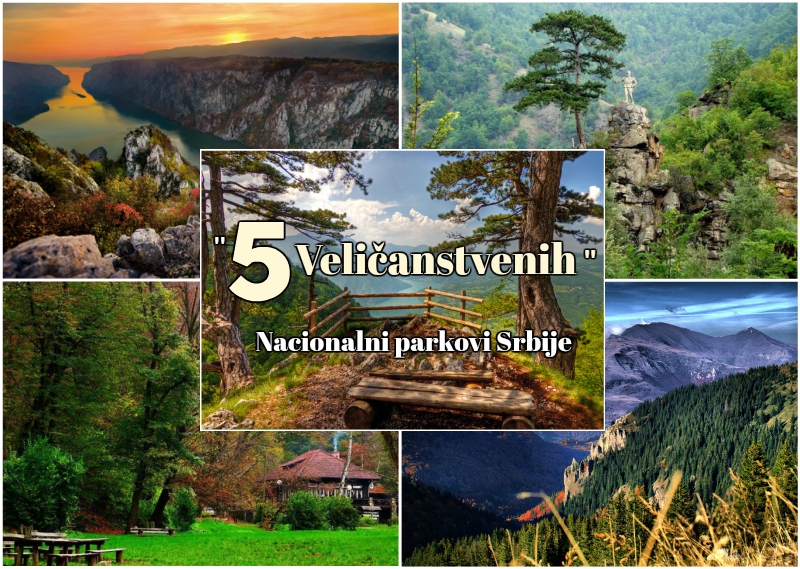 Фрушка гораНама најближи национални парк је Фрушка гора. Она је најстарији национални парк. Познат је по густим шумама букве, храста и липе, а у њима живе јелени лопатари , муфлони, бројне врсте птица као што су орао крсташ и степски соко.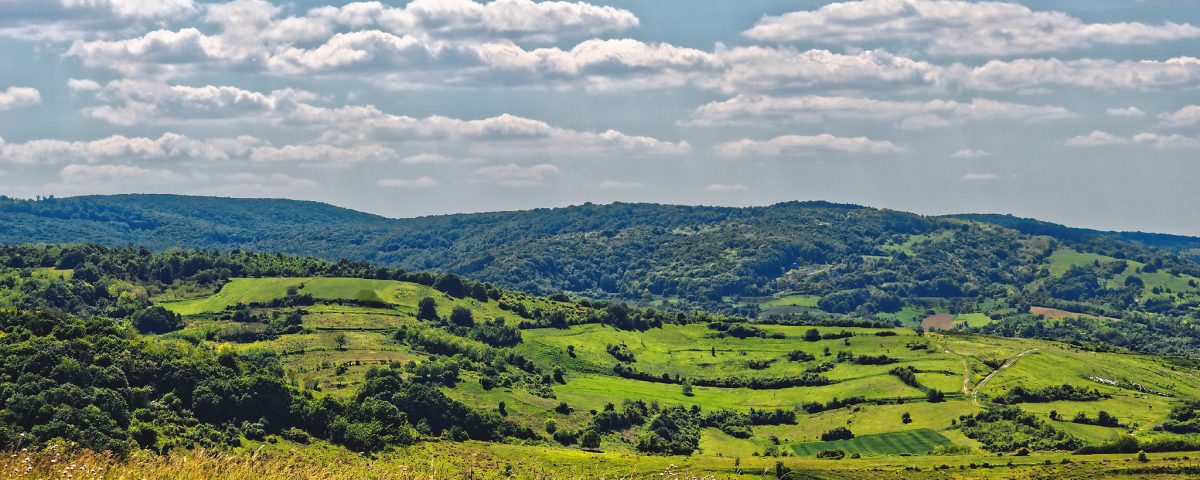 Нацртај и обоји овај национални парк.Да ли у твојој земљи постоје слична пространств?ТараТара је позната по густим шумама а највише по Панчићевој оморици, реткој врсти четинара. У шумама Таре живе бројне животиње а најзанимљивији су мрки медвед и панчићев скакавац.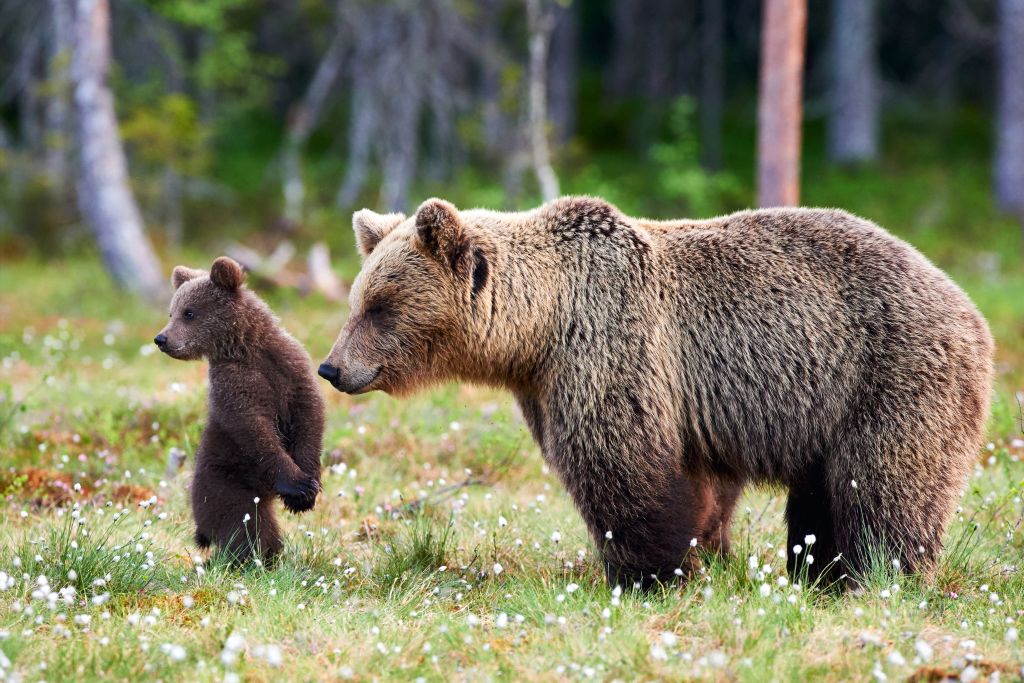 Нацртај и обоји животиње са слике.Да ли си некада видео/ла ову животињу?Наброј дивље животиње које познајеш.КопаоникНационални парк који је зими омиљени међу туристима. На Копаонику живе вукови, дивље мачке али и орлови и соколови.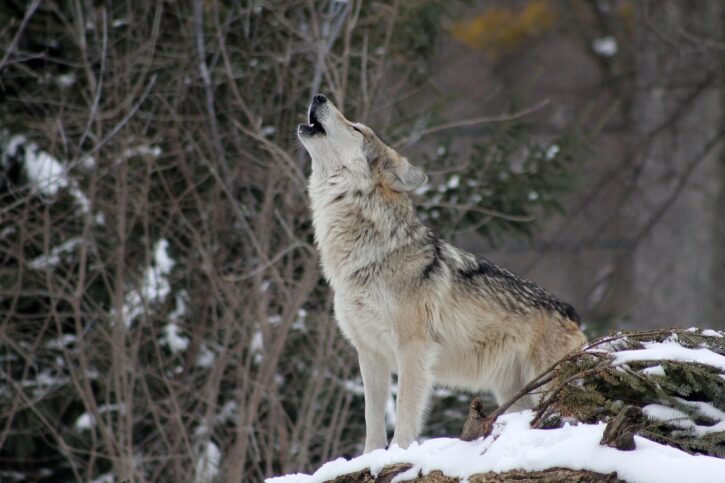 Да ли си некада био/ла на зимовању на некој планини и напиши на којој и у којој земљи се налази?Нацртај и обоји животињу са слике.Ђердап Ђердап је највећи национални парк, чине га највећа клисура у Европи и језеро на реци Дунав, на чијим обалама живи преко хиљаду биљних врста. Воде Ђердапског језера насељавају рибе као што су сом, кечига, штука и друге...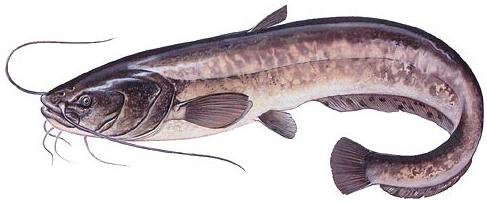 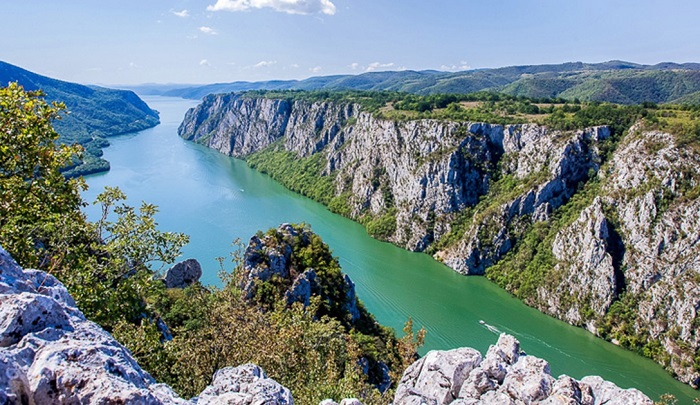 Шар планинаПознат по бројним језерима који се у народу зову „горске очи“, због своје прозирности и лепоте. Тамо живе бројне врсте животиња  а међу најпознатијима су балкански рис, орлови и соколови.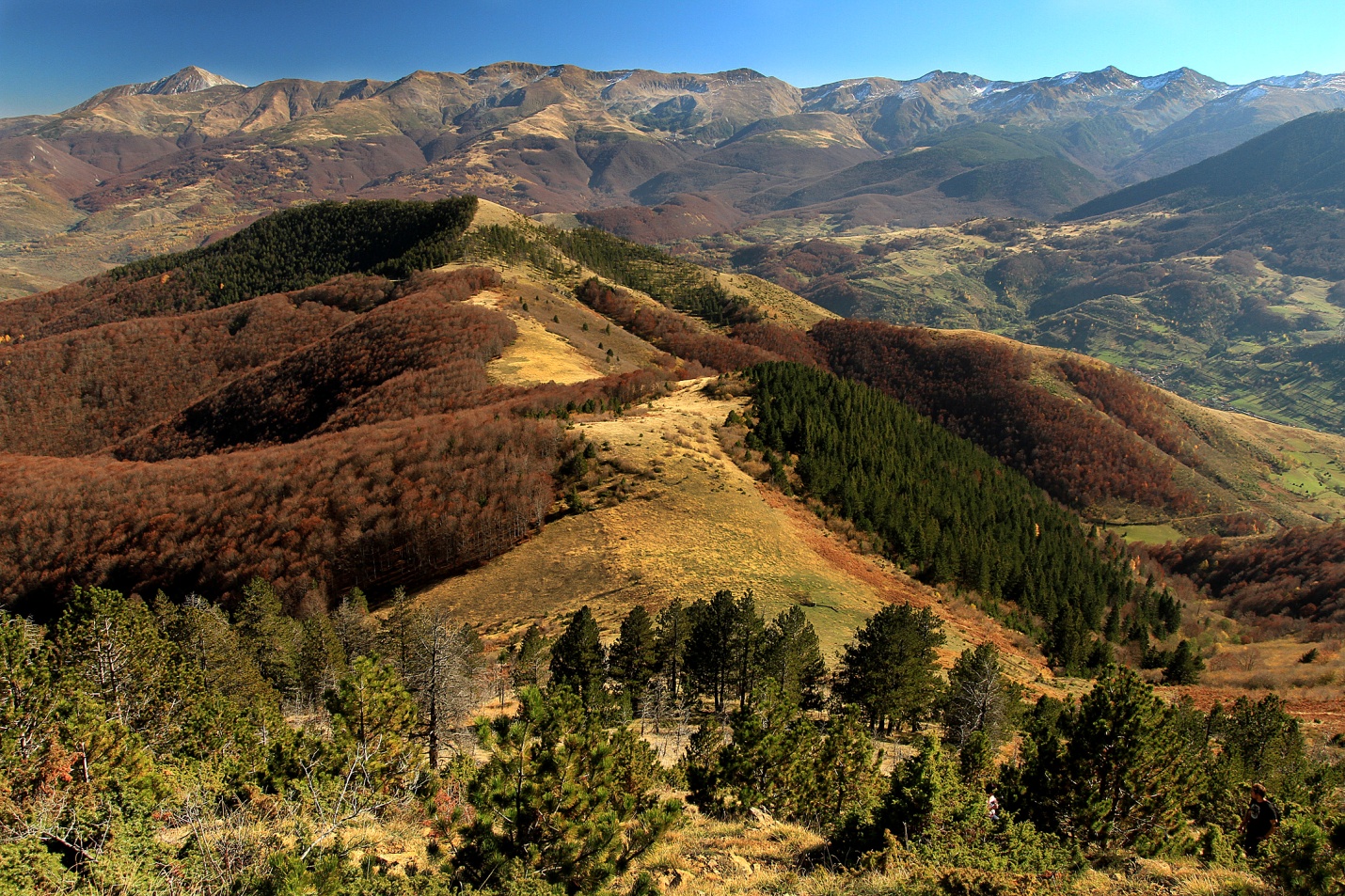 Наведи планине које познајеш?Да ли си некада био/ла на планинарењу? Ако јеси напиши какав је утисак оставило на тебе.